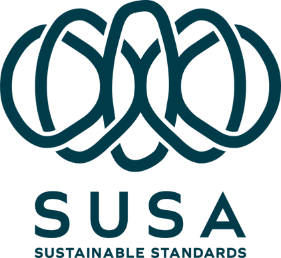 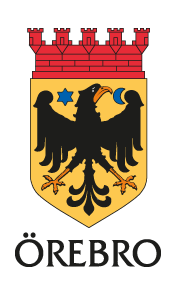  Vi vill anmäla oss till Nätverket för Miljödiplomering i Örebro Vi vill beställa en revision av Miljö- och stadsbyggnadsförvaltningen, Miljöavdelningen Vi vill få ett Miljödiplom utfärdat, revisionen är genomförd av: Undertecknad har läst igenom nedanstående villkor och godkänner dessa.
 Undertecknad har läst igenom manualen för användning av logotyperna 
från SUSA – Sustainable standards och godkänner villkoren, se    www.orebro.se/miljodiplomering._________	_________________________________	___________________Datum	Underskrift (firmatecknare el motsv.)	NamnförtydligandeVillkorAvgifterAnmälningsavgiften för miljödiplomering är en engångsavgift på 4000 kr. 
I detta ingår handledningsmaterial och administration. Årsavgift för 
medlemskap i nätverket är i nuläget 2000 kr. För diplomerade 
verksamheter är årsavgiften 4000 kr plus en licensavgift (1 400 kr – 3 700 kr) 
som beror på verksamhetens storlek. Diplomerade verksamheter 
faktureras liksom anmälda verksamheter 2000 kr vid ett tillfälle under året och 
resterande årsavgift vid utfärdande av nytt diplom. I detta ingår 
administrativt arbete som uppdatering av material och registerhållning. 
Aktuella uppgifter om avgifter finns på Örebro kommuns hemsida.
Användning av logotyper Logotypmanualen ska användas och följas. Om en verksamhet som inte 
längre är Miljödiplomerad fortsätter att använda Miljödiplomeringens 
logotyper i marknadsförande syfte, såsom på webbsidor, i entréer och på 
fordon, trycksaker och annat som hör till verksamheten har Bygg- och miljönämnden i Örebro rätten att debitera verksamheten en avgift om 
50 000 kr för varje kalenderår som verksamheten vid något tillfälle under kalenderåret använt logotypen.Revision
Revision ska genomföras så att ett nytt diplom kan lämnas innan datumet 
för när gällande diplom löper ut. Har diplomet löpt ut får verksamheten ej marknadsföra sig som miljödiplomerad. Lista på godkända revisorer finns 
på www.susa.nu/revisorer. För övriga villkor se Örebro kommuns hemsida orebro.se/miljodiplomering och www.susa.nu. Uppsägning av medlemskap
Verksamheten är skyldig att aktivt säga upp sitt medlemskap innan 
fakturering av årsavgiften för kommande år. Uppsägning kan ske via 
e-post miljodiplomering@orebro.se, telefon eller brev.Vänligen skicka in blanketten till Miljö- och stadsbyggnadsförvaltningen, Miljöavdelningen. Digitalt (skannad med underskrift) till miljodiplomering@orebro.se eller till följande adress: 
Miljö- och stadsbyggnadsförvaltningen, MiljöavdelningenBox 33400701 35 ÖrebroBehandling av personuppgifterBygg- och miljönämnden behandlar dina personuppgifter i syfte att upprätthålla ett register över medlemmar i Örebronätverket för Miljödiplomering samt för att kunna genomföra arbetsuppgifter i samband med revision och utfärdande av Miljödiplom. Detta görs med stöd av dataskyddsförordningen artikel 6.1b.Företag/Organisation:Företag/Organisation:Företag/Organisation:Antal anställda:Besöksadress:Besöksadress:Besöksadress:Besöksadress:Kontaktperson:Kontaktperson:Kontaktperson:Kontaktperson:Postnummer:Ort:Ort:Ort:Organisationsnummer:Organisationsnummer:Organisationsnummer:Organisationsnummer:Utdelningsadress (om annan än ovanstående)Utdelningsadress (om annan än ovanstående)Utdelningsadress (om annan än ovanstående)Utdelningsadress (om annan än ovanstående)Fakturaadress och ev. FakturareferensFakturaadress och ev. FakturareferensFakturaadress och ev. FakturareferensFakturaadress och ev. FakturareferensTelefon: Telefon: E-post:E-post: